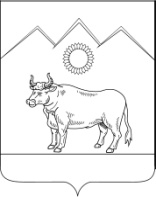 СОВЕТ БЕНОКОВСКОГО СЕЛЬСКОГО ПОСЕЛЕНИЯМОСТОВСКОГО РАЙОНА	РЕШЕНИЕ			от 21.12.2018                                                               № 193с.БеноковоО внесении изменений в решение Совета Беноковского сельского поселения Мостовского района от 28 июня 2017 года №138 «О муниципальной должности и лице, замещающем муниципальную должность в Беноковском сельском поселении Мостовского района»В соответствии с Федеральным законом от 3 августа 2018 года №307-ФЗ «О внесении изменений в отдельные законодательные акты Российской Федерации в целях совершенствования контроля за соблюдением законодательства Российской Федерации о противодействии коррупции», а также Уставом Беноковского сельского поселения Мостовского района, Совет Беноковского сельского поселения Мостовского района р е ш и л:1.Внести изменения в решение Совета Беноковского сельского поселения Мостовского района от 28 июня 2017 года №138 «О муниципальной должности и лице, замещающем муниципальную должность в Беноковского сельского поселения Мостовского района»:1)в части 2 статьи 10 «Ограничения и обязанности, налагаемые на лицо, замещающего муниципальную должность»:-пункт 2 изложить в новой редакции:«2)участвовать в управлении коммерческой организацией или некоммерческой организацией, за исключением следующих случаев:а) участие в управлении совета муниципальных образований субъекта Российской Федерации, иных объединений муниципальных образований, политической партией, участие в съезде (конференции) или общем собрании иной общественной организации, жилищного, жилищно-строительного, гаражного кооперативов, садоводческого, огороднического, дачного потребительских кооперативов, товарищества собственников недвижимости;б) участие на безвозмездной основе в деятельности коллегиального органа организации на основании акта Президента Российской Федерации или Правительства Российской Федерации;в) представление на безвозмездной основе интересов Российской Федерации или субъекта Российской Федерации в органах управления и ревизионной комиссии организации, учредителем (акционером, участником) которой является Российская Федерация или субъект Российской Федерации, в соответствии с нормативными правовыми актами Правительства Российской Федерации или нормативными правовыми актами субъекта Российской Федерации, определяющими порядок осуществления от имени Российской Федерации или субъекта Российской Федерации полномочий учредителя организации либо управления находящимися в федеральной собственности или собственности субъекта Российской Федерации акциями (долями участия в уставном капитале);г) представление на безвозмездной основе интересов муниципального образования в органах управления и ревизионной комиссии организации, учредителем (акционером, участником) которой является муниципальное образование, в соответствии с муниципальными правовыми актами, определяющими порядок осуществления от имени муниципального образования полномочий учредителя организации или управления находящимися в муниципальной собственности акциями (долями участия в уставном капитале);д) иных случаев, предусмотренных федеральными законами;»;-дополнить пунктом 2)1 следующего содержания:«2)1заниматься предпринимательской деятельностью лично или через доверенных лиц;».2. Разместить настоящее решения на официальном сайте Беноковского сельского поселения Мостовского района в сети Интернет.3.Контроль за выполнением настоящего решения возложить на комиссию по социальным  вопросам (Труфанова).4.Решение вступает в силу со дня его официального обнародования.Глава Беноковского сельского поселения                                                                          В.В.Яровенко